Torino, 7/5/2020SEGNALAZIONE PROVVEDIMENTI DI INTERESSE AGRICOLOBURP N. 19 DEL 7 MAGGIO 2020D.D. 22 aprile 2020, n. 372Piano regionale di selezione genetica degli ovini per la resistenza alla scrapie classica. Accertamento della somma di Euro 7.230,26 sul cap. 27675/20 dell'entrata ed impegno della somma di Euro 7.230,26 sul cap.176024/20 da liquidare ad allevatori piemontesi a titolo di indennizzo spettante per la macellazione di ovini in applicazione delle misure imposte dal Piano.http://www.regione.piemonte.it/governo/bollettino/abbonati/2020/corrente/attach/dda1400000372_10100.pdfD.D. 27 aprile 2020, n. 152 Emergenza epidemiologica COVID-19 di cui alla D.D. n. 127 del 03 aprile 2020. Disposizioni straordinarie in materia di formazione a distanza per la formazione regolamentata.http://www.regione.piemonte.it/governo/bollettino/abbonati/2020/corrente/attach/dda1500000152_10200.pdfD.D. 28 aprile 2020, n. 165PSR 2014-2020, operazione 12.2.1. "Compensazione del mancato reddito e dei costi aggiuntivi da vincoli ambientali nelle aree forestali dei siti Natura 2000". Bando di apertura presentazione domande di pagamento - campagna 2020.http://www.regione.piemonte.it/governo/bollettino/abbonati/2020/corrente/attach/dda1610000165_10300.pdfD.D. 4 maggio 2020, n. 175 Regolamento regionale 15/R/2006 - Definizione delle aree di salvaguardia di dieci sorgenti potabili - denominate S1, S2, S3, S4, S5, S6, S7, S8, S9 e S10 - ubicate nei Comuni di Mezzana Mortigliengo (BI) e di Valdilana (BI), gestite dal Consorzio Acqua Potabile Cereie di Mezzana Mortigliengo e Soprana e a servizio dell'acquedotto frazionale di Cereie, nel Comune di Mezzana Mortigliengo.http://www.regione.piemonte.it/governo/bollettino/abbonati/2020/corrente/attach/dda1600000175_10300.pdfD.D. 20 marzo 2020, n. 129 D.D. n. 955 del 16/10/2019: Attivazione secondo bando per l'anno 2019 del Programma regionale di intervento, a sostegno dei costi per la difesa del bestiame e il risarcimento dei danni causati dalle predazioni da canidi sui pascoli piemontesi. Approvazione graduatoria.http://www.regione.piemonte.it/governo/bollettino/abbonati/2020/corrente/attach/dda1700000129_10400.pdfD.D. 24 marzo 2020, n. 137 DGR n. 39-8192 del 20.12.2018. Disciplina dell'iscrizione dei vigneti allo schedario viticolo ai fini dell'idoneità alla rivendicazione dei vini a denominazione di origine. Approvazione del programma triennale 2020-2022 della denominazione di origine controllata e garantita BAROLO.http://www.regione.piemonte.it/governo/bollettino/abbonati/2020/corrente/attach/dda1700000137_10400.pdfD.D. 26 marzo 2020, n. 143L.R. n. 37/1980 art. 7 - Approvazione del progetto di valorizzazione del ''Vitigno Cortese anno 2020'' e prosecuzione del progetto di valorizzazione del ''Vitigno Dolcetto 2019'' presentati dall'Associazione Enoteca Regionale di Ovada e del Monferrato.http://www.regione.piemonte.it/governo/bollettino/abbonati/2020/corrente/attach/dda1700000143_10400.pdfD.D. 31 marzo 2020, n. 149Programma di sviluppo rurale 2014-2020 del Piemonte - Proroga termine di presentazione delle domande di saldo annualità 2019 e di sostegno annualità 2020 per l'Operazione 3.1.1. "Partecipazione a regimi di qualità".http://www.regione.piemonte.it/governo/bollettino/abbonati/2020/corrente/attach/dda1700000149_10400.pdfD.D. 1 aprile 2020, n. 157 L.R. 28/2015, D.lgs n. 102/2004. Contributi regionali per polizze zootecniche agevolate 2019. Riparto dei fondi regionali e loro concessione ai Consorzi di difesa per un ammontare di ¿ 2.000.000,00.http://www.regione.piemonte.it/governo/bollettino/abbonati/2020/corrente/attach/dda1700000157_10400.pdfD.D. 1 aprile 2020, n. 159Approvazione delle Norme Tecniche 2020 di Produzione Integrata per l'operazione ''Produzione integrata'' del Programma di Sviluppo Rurale (PSR) 2014-2020, ai sensi del Reg. 1305/2013 e per l'applicazione del Sistema di Qualità Nazionale di Produzione Integrata, ai sensi della legge n. 4 del 03/02/2011.http://www.regione.piemonte.it/governo/bollettino/abbonati/2020/corrente/attach/dda1700000159_10400.pdfD.D. 3 aprile 2020, n. 167 Art. 17 L.R. 5/2018. Azienda Faunistico Venatoria ''CUCCARO'' (AL). Rinnovo della concessione.http://www.regione.piemonte.it/governo/bollettino/abbonati/2020/corrente/attach/dda1700000167_10400.pdfD.D. 3 aprile 2020, n. 168 Art. 17 L.R. 5/2018. Azienda Agri-Turistico Venatoria "NONE'' (TO). Rinnovo della concessione e delle zone per l'addestramento, l'allenamento e le prove dei cani da caccia, con facoltà di sparo di tipo C.http://www.regione.piemonte.it/governo/bollettino/abbonati/2020/corrente/attach/dda1700000168_10400.pdfD.D. 7 aprile 2020, n. 175 PSR 2014-2020 Misura 3 Sottomisura 3.2 Sostegno per le attività di informazione e promozione, svolte dalle associazioni di produttori, nel mercato interno della UE. Approvazione apertura dei termini di ricevimento delle Domande di sostegno a valere sul Bando B 2020.http://www.regione.piemonte.it/governo/bollettino/abbonati/2020/corrente/attach/dda1700000175_10400.pdfD.D. 8 aprile 2020, n. 179 D.D. n. 1323 del 19.12.2017 di ampliamento territoriale dell'azienda faunistico venatoria ''Val Clarea''. Annullamento.http://www.regione.piemonte.it/governo/bollettino/abbonati/2020/corrente/attach/dda1700000179_10400.pdfD.D. 8 aprile 2020, n. 180 D.L. 17 marzo 2020, n. 18, art. 103, c. 1. Bando Misura 2 - Sottomisura 2.1. del P.S.R. Regione Piemonte 2014-2020 approvato con D.D. n. 15 del 28 gennaio 2020. Sospensione dei termini di presentazione delle domande.http://www.regione.piemonte.it/governo/bollettino/abbonati/2020/corrente/attach/dda1700000180_10400.pdfD.D. 15 aprile 2020, n. 185 Art. 17 L.R. 5/2018. Azienda agri-turistico-venatoria "LA MEIRANA''. Rinnovo concessionehttp://www.regione.piemonte.it/governo/bollettino/abbonati/2020/corrente/attach/dda1700000185_10400.pdfD.D. 16 aprile 2020, n. 190 PSR 2014-2020. Operazione 4.1.1 - Bando 2015; Operazione 4.1.2 - Bando 2015 e bando integrato 2017 ''Pacchetto giovani'' - Operazione 6.4.1 - Bando 2017. Accertamento di minori fabbisogni finanziari.http://www.regione.piemonte.it/governo/bollettino/abbonati/2020/corrente/attach/dda1700000190_10400.pdfD.D. 17 aprile 2020, n. 199 PSR 2014-2020 Misura 3 Operazione 3.2.1 ''Informazione e promozione dei prodotti agricoli e alimentari di qualità'' modifica del bando A 2020 approvato con la determinazione dirigenziale n. 1239 del 30/12/2019.http://www.regione.piemonte.it/governo/bollettino/abbonati/2020/corrente/attach/dda1700000199_10400.pdfD.D. 17 aprile 2020, n. 203DGR n. 39-8192 del 20.12.2018. Disciplina dell'iscrizione dei vigneti allo schedario viticolo ai fini dell'idoneità alla rivendicazione dei vini a denominazione di origine. Approvazione del programma triennale 2020-2022 e del bando 2020 delle denominazioni di origine Colli Tortonesi: Timorasso DOC, Terre di Libarna Timorasso DOC, Terre di Libarna Bianco DOChttp://www.regione.piemonte.it/governo/bollettino/abbonati/2020/corrente/attach/dda1700000203_10400.pdfD.D. 20 aprile 2020, n. 205art. 17 L.R. 5/2018. Azienda Faunistico Venatoria "MONTE NEBIN" (CN). Rinnovo concessionehttp://www.regione.piemonte.it/governo/bollettino/abbonati/2020/corrente/attach/dda1700000205_10400.pdfD.D. 20 aprile 2020, n. 206 Art. 17 L.R. 5/2018. Azienda agri-turistico-venatoria "SELVA GAVAZZANA''. Rinnovo concessione e autorizzazione delle zone di addestramento, allenamento e prove dei cani da caccia di tipo ''C''.http://www.regione.piemonte.it/governo/bollettino/abbonati/2020/corrente/attach/dda1700000206_10400.pdfD.D. 20 aprile 2020, n. 207 Regolamento (UE) n. 1308/2013 e s.m.i., art. 50. D.G.R. n. 14-312 del 27 settembre 2019. D.D. n. 938 dell' 8 ottobre 2019. Scorrimento della graduatoria ai sensi della misura investimenti inserita nel Programma Nazionale di Sostegno del settore vitivinicolo per la campagna viticola 2019/2020.http://www.regione.piemonte.it/governo/bollettino/abbonati/2020/corrente/attach/dda1700000207_10400.pdfD.D. 4 maggio 2020, n. 244 PSR 2014-2020 - Misura 10 (Pagamenti agro-climatico-ambientali). Operazione 10.1.1 (Produzione integrata). DGR n. 17-1296 del 30/4/2020. Disposizioni per il prolungamento di un anno, in forma condizionata, di impegni quinquennali completati nel 2019.http://www.regione.piemonte.it/governo/bollettino/abbonati/2020/corrente/attach/dda1700000244_10400.pdfD.D. 4 maggio 2020, n. 245 PSR 2014-2020 - Misura 11 Agricoltura biologica. Operazioni 11.1.1 (Conversione agli impegni dell'agricoltura biologica) e 11.2.1 (Mantenimento degli impegni dell'agricoltura biologica). DGR n. 17-1296 del 30/4/2020. Disposizioni per l'adeguamento tramite prolungamento in forma condizionata di impegni quinquennali terminati nel 2019.http://www.regione.piemonte.it/governo/bollettino/abbonati/2020/corrente/attach/dda1700000245_10400.pdfD.D. 16 aprile 2020, n. 1048 Disposizioni organizzative relative al Settore Sistema antincendi boschivi A1822Ahttp://www.regione.piemonte.it/governo/bollettino/abbonati/2020/corrente/attach/dda1800001048_10500.pdfD.D. 16 dicembre 2019, n. 4293 Albo delle imprese forestali del Piemonte (art. 31 della l.r. 4/2009) - Cancellazione imprese ai sensi dell'art. 10 del Regolamento n. 2/R/2010.http://www.regione.piemonte.it/governo/bollettino/abbonati/2020/corrente/attach/dda1800004293_1040.pdfD.D. 19 dicembre 2019, n. 4365 Albo delle imprese forestali del Piemonte (art. 31 della l.r. 4/2009) - Cancellazione impresa ai sensi dell'art. 10 del Regolamento n. 2/R/2010.http://www.regione.piemonte.it/governo/bollettino/abbonati/2020/corrente/attach/dda1800004365_1040.pdfREGIONE PIEMONTE  Deliberazioni della Giunta Regionale Deliberazione della Giunta Regionale 30 aprile 2020, n. 16-1295 L.R. 63/1978, articolo 18 bis. L.R. 1/2019, artt. 109 e 110. Approvazione criteri per concessione contributi regionali, anni 2019-2020, a favore di PMI operanti nella produzione agricola primaria, per perdite di produzione e per costi aggiuntivi sostenuti a seguito di interventi di controllo di infestazioni parassitarie da nematode galligeno del riso (Meloidogyne graminicola).http://www.regione.piemonte.it/governo/bollettino/abbonati/2020/corrente/attach/aa_aa_regione%20piemonte%20-%20dgr_2020-05-05_72481.pdfREGIONE PIEMONTE Deliberazioni della Giunta Regionale Deliberazione della Giunta Regionale 30 aprile 2020, n. 17-1296 Regolamento (UE) 1305/2013 e s.m.i. PSR del Piemonte 2014-2020. Disposizioni sull’adeguamento tramite prolungamento degli impegni pluriennali con scadenza nel 2019, relativamente alla Misura 10.1 Pagamenti agro-climatico-ambientali, Operazione 10.1.1 (Produzione integrata) ed alla Misura 11 Agricoltura biologica, Operazioni 11.1.1 e 11.2.1.http://www.regione.piemonte.it/governo/bollettino/abbonati/2020/corrente/attach/aa_aa_regione%20piemonte%20-%20dgr_2020-05-05_72482.pdfREGIONE PIEMONTE  Deliberazioni della Giunta Regionale Deliberazione della Giunta Regionale 3 aprile 2020, n. 14-1196 Programma di Sviluppo Rurale 2014-2020 del Piemonte (PSR) - Operazione 6.1.1 “Premio per l’insediamento di giovani agricoltori” - D.G.R. n. 33-8644 del 29.03.2019 - Disposizioni in merito alle risorse finanziare rese disponibili dalla modifica della tabella finanziaria del PSR 2014-2020 approvata con Decisione della Commissione europea C(2019)8194 del 13.11.2019 e recepita con DGR n. 5-679 del 11.12.2019.http://www.regione.piemonte.it/governo/bollettino/abbonati/2020/corrente/attach/aa_aa_regione%20piemonte%20-%20dgr_2020-04-30_72445.pdfREGIONE PIEMONTE Deliberazioni della Giunta Regionale Deliberazione della Giunta Regionale 2 maggio 2020, n. 1-1310 Legge regionale 12/2016. Approvazione, per l'anno 2020, dei criteri per la concessione dei contributi regionali ai Comuni, alle Unioni di Comuni ed ai Consorzi di Comuni del Piemonte, per la sistemazione temporanea dei salariati agricoli stagionali operanti nelle aziende agricole piemontesi.http://www.regione.piemonte.it/governo/bollettino/abbonati/2020/corrente/attach/aa_aa_regione%20piemonte%20-%20dgr_2020-05-06_72489.pdfREGIONE PIEMONTE Deliberazioni della Giunta Regionale Deliberazione della Giunta Regionale 6 maggio 2020, n. 1-319 DL 18/2020. LR 34/2008. Anticipazione sociale indennità cassa integrazione guadagni. Approvazione schema Protocollo d’intesa con Banca Intesa Sanpaolo S.p.a., Finpiemonte S.p.a. e Organizzazioni Sindacali Cgil Cisl Uil per attivazione Fondo regionale di garanzia a sostegno dei lavoratori dipendenti in condizione di disagio economico a seguito dell’emergenza sanitaria e sociale Covid-19.http://www.regione.piemonte.it/governo/bollettino/abbonati/2020/corrente/attach/aa_aa_regione%20piemonte%20-%20dgr_2020-05-07_72504.pdf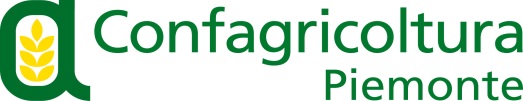 